PROGRAMA DE SERVICIO SOCIAL DE ESTUDIANTES DE PREGRADOFICHA DE INSCRIPCIÓNDATOS PERSONALES DEL ESTUDIANTE:Apellidos y Nombres: ______________________________________________________________________Edad: ______ Fecha de nacimiento: ____________ Teléfono Fijo: ___________ Celular: ______________Correo electrónico: _________________________________________________________________________Domicilio ________________________________________________ Distrito: _________________________DATOS ACADÉMICOS:Código de alumnos: _______ E.P. a la que pertenece: __________________________________________Semestre Académico _______ Aula: _______________DATOS DE LA PRESTACIÓN DEL SERVICIO SOCIAL:Entidad canalizadora del servicio social: ______________________________________________________Labor social que realiza: ____________________________________________________________________Horario y días a realizar su servicio social: ___________________________________________________Fecha de inicio de la labor de servicio social: _________________________________________________Fecha tentativa de término de su servicio social: ______________________________________________OBSERVACIÓN:________________   								Fecha: ….. / …… /…..(Firma de alumno)Código _____________DNI N° _____________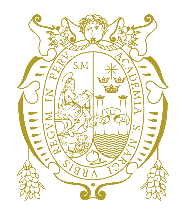 Universidad Nacional Mayor de San MarcosUniversidad del Perú. Decana de AméricaFACULTAD DE CIENCIAS CONTABLESCENTRO DE RESPONSABILIDAD SOCIAL Y EXTENSIÓN UNIVERSITARIAUNIDAD DE BIENESTARTurnoLunesMartesMiércolesJuevesViernesSábadoDomingoMañanaTarde